Jessica BeckerArtikel Journalist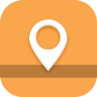 Webseitewww.lebenslaufgestalten.deJessica BeckerArtikel JournalistJessica BeckerArtikel Journalist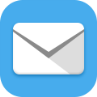 Emailinfo@lebenslaufgestalten.deJessica BeckerArtikel JournalistJessica BeckerArtikel Journalist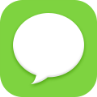 Telefon0977 99 88 77ProfilDonecutest in lectusconsequatconsequat. Etiameget dui. Aliquameratvolutpat. Sed an lorem in nuncp ortat ristique. Proin nec augue. Quisquealiquamtempor magna. Pellentesque habitant morbi tristique senectus et netus et malesuadafamesacturpisegestas. Nunc ac magna. Maecenas odio dolor.Donecutest in lectusconsequatconsequat. Etiameget dui. Aliquameratvolutpat. Sed an lorem in nuncp ortat ristique. Proin nec augue. Quisquealiquamtempor magna. Pellentesque habitant morbi tristique senectus et netus et malesuadafamesacturpisegestas. Nunc ac magna. Maecenas odio dolor.Donecutest in lectusconsequatconsequat. Etiameget dui. Aliquameratvolutpat. Sed an lorem in nuncp ortat ristique. Proin nec augue. Quisquealiquamtempor magna. Pellentesque habitant morbi tristique senectus et netus et malesuadafamesacturpisegestas. Nunc ac magna. Maecenas odio dolor.Beruflicher WerdegangBeruflicher WerdegangBeruflicher WerdegangBeruflicher WerdegangBeruflicher WerdegangBeruflicher WerdegangBeruflicher WerdegangBeruflicher Werdegang2011 - HeuteVerkaufsleiterSuper Place gmbhIn porttitor. Donec laoreet nonummy augue. Suspendisse dui purus, scelerisque an, vulputate vitae, pretium mattis, nunc.VerkaufsleiterSuper Place gmbhIn porttitor. Donec laoreet nonummy augue. Suspendisse dui purus, scelerisque an, vulputate vitae, pretium mattis, nunc.VerkaufsleiterSuper Place gmbhIn porttitor. Donec laoreet nonummy augue. Suspendisse dui purus, scelerisque an, vulputate vitae, pretium mattis, nunc.VerkaufsleiterSuper Place gmbhIn porttitor. Donec laoreet nonummy augue. Suspendisse dui purus, scelerisque an, vulputate vitae, pretium mattis, nunc.VerkaufsleiterSuper Place gmbhIn porttitor. Donec laoreet nonummy augue. Suspendisse dui purus, scelerisque an, vulputate vitae, pretium mattis, nunc.2009 - 2011VertriebsleiterPearl DesignMauris eget neque an sem venenatis eleifend. Ut nonummy. Fusce aliquet pede non pede. Suspendisse dapibus lorem pellentesque magna.VertriebsleiterPearl DesignMauris eget neque an sem venenatis eleifend. Ut nonummy. Fusce aliquet pede non pede. Suspendisse dapibus lorem pellentesque magna.VertriebsleiterPearl DesignMauris eget neque an sem venenatis eleifend. Ut nonummy. Fusce aliquet pede non pede. Suspendisse dapibus lorem pellentesque magna.VertriebsleiterPearl DesignMauris eget neque an sem venenatis eleifend. Ut nonummy. Fusce aliquet pede non pede. Suspendisse dapibus lorem pellentesque magna.VertriebsleiterPearl DesignMauris eget neque an sem venenatis eleifend. Ut nonummy. Fusce aliquet pede non pede. Suspendisse dapibus lorem pellentesque magna.2005 - 2009VertriebsleiterLionel PlayworldInteger nulla. Donec blandit feugiat ligula. Donec hendrerit, felis et imperdiet euismod, purus ipsum pretium metus, in lacinia nulla.VertriebsleiterLionel PlayworldInteger nulla. Donec blandit feugiat ligula. Donec hendrerit, felis et imperdiet euismod, purus ipsum pretium metus, in lacinia nulla.VertriebsleiterLionel PlayworldInteger nulla. Donec blandit feugiat ligula. Donec hendrerit, felis et imperdiet euismod, purus ipsum pretium metus, in lacinia nulla.VertriebsleiterLionel PlayworldInteger nulla. Donec blandit feugiat ligula. Donec hendrerit, felis et imperdiet euismod, purus ipsum pretium metus, in lacinia nulla.VertriebsleiterLionel PlayworldInteger nulla. Donec blandit feugiat ligula. Donec hendrerit, felis et imperdiet euismod, purus ipsum pretium metus, in lacinia nulla.FähigkeitenFähigkeitenFähigkeitenFähigkeitenFähigkeitenFähigkeitenPersönlichPersönlichPersönlichSprachenSoftwareWeitereDonecUllamcorperFringillaErosSapienPurusDapibusCommodoCumSociisNatoquePenatibusDis parturientMontesNasceturRidiculusAusbildungAusbildungAusbildungAusbildung2001 - 2005Abschluss / DiplomName der Universität/ HochschuleQuisque aliquam tempor magna. Pellentesque habitant morbi.1999 - 2001Abschluss / DiplomName der Universität/ HochschuleMorbi neque. Aliquam erat volutpat. Integer ultrices lobortis eros.